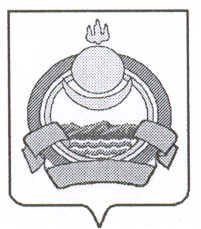 СОВЕТ ДЕПУТАТОВмуниципального образования  городского поселения «ПОСЕЛОК ОНОХОЙ»Заиграевского района Республики Бурятия____________________________________________________________________671300 п. Онохой  ул. Гагарина  д. 11 тел  56-2-50;  56-2-59,  факс 56-3-03РЕШЕНИЕ п. Онохой                                                                                              № 137   от « 08» апреля 2019г.«О внесении изменений и дополнений  в Устав муниципального образования городского поселения «Поселок Онохой»»В соответствии со статьями 35, 44, 84 Федерального закона от 6 октября 2003 года № 131-ФЗ «Об общих принципах организации местного самоуправления в Российской Федерации», в целях приведения Устава муниципального образования городского поселения «поселок Онохой» в соответствие с действующим законодательством, Совет депутатов городского поселения                     Р Е Ш И Л:          1. Внести  в Устав  муниципального образования городского  поселения «Поселок Онохой» Заиграевского  района  Республики Бурятия от 30.01.2015 года № 3 (в редакции решений Совета  депутатов от 15.02.2016 № 33, от 31.05.2016 № 43, 0т 29.09.2016 № 54, от 03.02.2017 № 60, от 29.05.2017 № 72, от 31.07.2017 № 85, от  22.11.2017 г. № 92, от 08.02.2018г. № 98, от 25.09.2018г. № 128), следующие изменения и дополнения:           1.1. в пункте 5  статьи 2 после слов «за сохранностью автомобильных дорог местного значения в границах населенных пунктов поселения,» дополнить словами «организация дорожного движения,»;          1.2. пункт 20 статьи 2 изложить в следующей редакции:        «20) участие в организации деятельности по накоплению (в том числе раздельному накоплению) и транспортированию твердых коммунальных отходов»;          1.3. пункт 14 части 1 статьи 3 изложить в следующей редакции:        «14) осуществление деятельности по обращению с животными без владельцев, обитающими на территории поселения»;          1.4. пункт 1 части 6 статьи 26 изложить в следующей редакции:          «1) заниматься предпринимательской деятельностью лично или через доверенных лиц, участвовать в управлении коммерческой организацией или в управлении некоммерческой организацией (за исключением участия в управлении совета муниципальных образований Республики Бурятия, иных объединений муниципальных образований, политической партией, профсоюзом, зарегистрированным в установленном порядке, участия в съезде (конференции) или общем собрании иной общественной организации, жилищного, жилищно-строительного, гаражного кооперативов, товарищества собственников недвижимости), кроме участия на безвозмездной основе в деятельности коллегиального органа организации на основании акта Президента Российской Федерации или Правительства Российской Федерации; представления на безвозмездной основе интересов муниципального образования в органах управления и ревизионной комиссии организации, учредителем (акционером, участником) которой является муниципальное образование, в соответствии с муниципальными правовыми актами, определяющими порядок осуществления от имени муниципального образования полномочий учредителя организации или управления находящимися в муниципальной собственности акциями (долями участия в уставном капитале); иных случаев, предусмотренных федеральными законами»;          1.5. абзацы 1 и 2 части 2 статьи 50 изложить в следующей редакции:          «2) муниципальные заимствования осуществляются в целях финансирования  дефицита местного бюджета, а также для погашения долговых обязательств муниципального образования, пополнения остатков средств на счетах местного бюджета в течение финансового года соответственно. Право осуществления муниципальных заимствований от имени муниципального образования принадлежит Администрации поселения.»;          1.6. в абзаце 3 части 2 статьи 50 слово «внутренних» исключить.2.В порядке, установленном Федеральным законом от 21.07. 2005 г. № 97-ФЗ «О государственной регистрации Уставов муниципальных образований» в пятнадцатидневный срок  представить муниципальный правовой акт о внесении изменений в Устав на государственную регистрацию.3.Обнародовать зарегистрированный муниципальный правовой  акт о внесении изменений в Устав  муниципального образования  городского  поселения  «поселок Онохой» в течение 7 дней со дня его поступления из территориального  органа  уполномоченного федерального органа  исполнительной  власти в сфере  регистрации  Уставов  муниципальных образований.4. В десятидневный срок после обнародования направить информацию об обнародовании  в территориальный орган уполномоченного  федерального органа исполнительной власти в сфере  регистрации  Уставов  муниципальных образований.5.Контроль за  исполнением  настоящего  решения оставляю за  собой.Глава  муниципального образования  городского поселения «Поселок Онохой»                                                                       Е.А. СорокинПредседатель Совета депутатов                                                                                        Г.В. Рассадина